Bainville Town Council Meeting               Agenda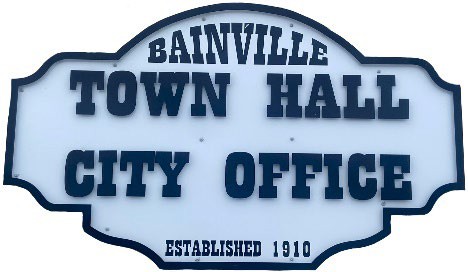 City Office211 Clark Ave. East                                 Monday June 10, 2024, 7:00 PMCall Meeting to OrderPledge of AllegianceRoll Call—Establish a quorum.	Mayor, Toby Romo		Councilperson, Will Rathbun	Councilperson, Carol Rasmussen		Councilperson, John GilliganApproval of Agenda.Approval of regular meeting minutes dated May 13, 2024.Treasurers ReportCash Balance ReportBank Reconciliation ReportYTD Expense vs BudgetYTD Revenue vs BudgetBank Statements for May 2024.Utility Billing Receipts for May 2024.Review delinquent accounts.Approve claims & JVs in the amount of $46,428.86.Approve payroll in the amount of $11,407.54.      Public Comments or Formal Complaints on items not on agenda.      Department or Committee ReportsPublic Works/Fire Chief Report-Update on Water Project, DEQ approval.Roosevelt County Sheriff’s Department Update; Citations.Bainville Community Development Committee-Committee held a meeting on May 15th, 2024.  Meeting minutes are included in the meeting packet. Committee Reports-Cemetery Advisory Committee-   New Business:Building Permits: Scot Folda-Permit for new fence and permit for new sidewalk.Coltyn Thomas-Permit for a structure for keeping animals.Bainville Faith Fellowship.	Cemetery plot price increase.Town has opportunity to own softball field & make improvements, i.e., parking, maintenance, public bathroom/concessions.        Mayor’s Report:Codification-Mayor Romo and Clerk Cochran met with Laura Christofferson on April 10th for a review of city policy. Recommended changes are attached.  This meeting will be considered the second of two readings that are required to amend the changes. Zoning Plans.Mayor Romo’s recommendation for School Liaison.Water loss was 82,295 gallons at 15% in May of 2024. *our goal is 10% or less.     Adjourn: ***Next Regular Meeting will be Monday, July 8th, 2024, 7:00pm. City Office***